FOR IMMEDIATE RELEASENOVEMBER 19, 2021FENIX FLEXIN ANNOUNCES UPCOMING MIXTAPE 
WITH NEW SINGLE " FENIX FLEXIN VOL. 2 INTRO"
WATCH | LISTEN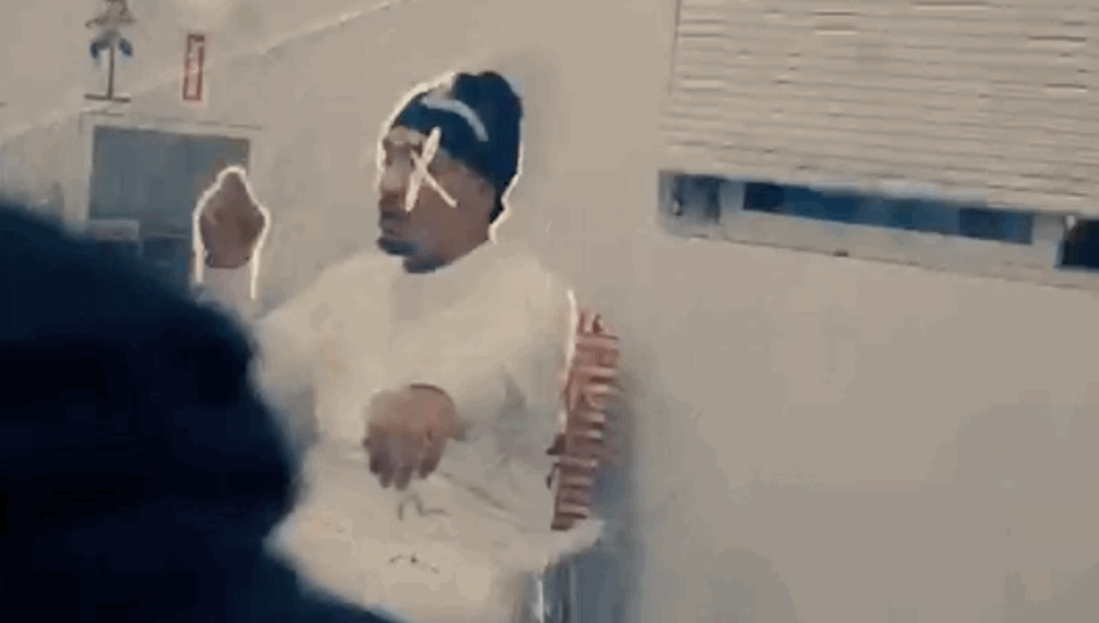 "When it comes to Fenix Flexin, he’s back and better than ever" – Lyrical Lemonade

"This is some real lifestyle music that if you get it, you really get it." – Daily Chiefers

"Lyrically, this latest single seems to effectively capture his current headspace." – HotNewHipHop

"Shoreline Mafia frontman Fenix Flexin lives up to his name" – Rap Radar

“Shoreline Mafia’s Fenix Flexin starts a new chapter” – The FADER

"Fenix Flexin is tied into the skate culture of Los Angeles" – All Hip HopFormer Shoreline Mafia member Fenix Flexin has just shared a new video single "Fenix Flexin Vol. 2 Intro", the lead single of his upcoming project Fenix Flexin Vol. 2..The laid-back track has a familiar West Coast feel, with Fenix flexing his effortless flows all throughout track. The music video shows Fenix in his element––flashing stacks of cash surrounded by a hoards of designer clothing. Fenix glides over the waning and layered instrumental with ease, displaying why he's become a renowned voice in the star-studded L.A. hip-hop scene. "Fenix Flexin Vol. 2 Intro" sets the tone for what fans can expect from Fenix Flexin Vol. 2––Fenix delivering the lively and braggadocios music that his die-hard fanbase simply cannot get enough of. 

Fenix has developed a successful solo career since the disbandment of Shoreline Mafia, and with release of his upcoming mixtape Fenix Flexin Vol. 2 he is continuing this impressive run. Fenix's mixtape that released in July, Fenix Flexin, Vol. 1 marks breakout solo success for the respected platinum-selling artist. Featuring Drakeo The Ruler, D-Block Europe, Rob Vicious, Cypress Moreno, Bravo the Bagchaser, Peso Peso, and SaysoTheMac, the 15-track Atlantic Records release charted on Spotify’s Top 10 in the USA as well as Apple Music. Thanks in part to his stand-out singles "10 Toes," the Ron Ron and Menace produced "For Me," and "NDS", the mixtape has surpassed 10 million streams in less than a month. His song "Risky", the intro for Fenix Flexin, Vol. 1 has become a fan-favorite––the song has been streamed over 100,000 times every week since it's initial release. He followed the success of his mixtape with his first solo multi-city tour, Fenix Flexin, Vol. 1 Tour that wrapped up in late-September. This year, Fenix also launched, Burnt Co, his own lifestyle and skateboard apparel company with a team of pro skaters including Kevin Viernes, Blazzy, Kevin Scott, and others. Though Fenix has been paving a clear path for himself in his solo career, he's still gathering serious accolades from his time in Shoreline Mafia, including Shoreline Mafia's iconic debut album Shorelinedothatshit being RIAA Certified Gold. Also, hit-records like "Musty", "Bands", and "Nun Major" have been certified Platinum, as well as songs like "Whuss The Deal" & "Bottle Service" have now been certified Gold.ABOUT FENIX FLEXIN:Being on his own is something that is not new to Fenix Rypinski. “We were dirt poor; my parents were all over the place,” he says of childhood. While the rapper’s mother and father battled addiction, he bounced around between his grandmother and siblings’ houses, staying in West LA, East Hollywood, Downey, and Huntington Park. During Fenix’s adolescence, his father sobered up and secured a stable job. However, the teen remembers regularly ditching school for skateparks, where he remained from morning to late night. “I was always raising myself,” the artist of Black, Mexican, and Polish heritage recalls. Along with skating and graffiti, rap became a creative outlet that allowed the kid on the move to make fast friends. As a soloist, Fenix remembers epic freestyles. It was through recording with classmate OhGeezy's equipment that led to a bond igniting a highly successful group. True to their name, waves begin at the Shoreline, and the quartet of LA upstarts cemented a legacy as new-era West Coast pioneers.CONNECT WITH FENIX FLEXIN:
Instagram | Twitter | Soundcloud | Spotify | Apple Music | Website | Burnt Co.PRESS CONTACT:Brittany Bell | Brittany.Bell@atlanticrecords.comFenix Flexin was instrumental in propelling Shoreline Mafia to becoming a critically acclaimed group that headlined arena tours. After three platinum singles ("Bands," "Nun Major," "Musty"), two gold records (“Whuss Da Deal,” “Bottle Service”), and over a billion streams, Fenix is carrying that momentum into a solo career. His pivot has been met with an overwhelmingly positive response on Mafia Bidness songs, including "Hoe Sh*t" and "How We Do It" (featuring Wiz Khalifa), as well as "Fell In Love" off 2019's Party Pack Vol. 2. "The group had a bunch of respect, a huge following, and a whole lot of people behind us," Fenix asserts. "Now, I'm claiming all of those things for myself as an individual, and I'm off to a good start." Bringing his seven-figure streaming audience and viewership with him, Fenix Flexin recently shared his debut Atlantic Records mixtape, Fenix Flexin Vol. 1, and just wrapped up his multi-city solo tour. 